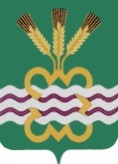 РОССИЙСКАЯ  ФЕДЕРАЦИЯСВЕРДЛОВСКАЯ  ОБЛАСТЬДУМА  КАМЕНСКОГО  ГОРОДСКОГО  ОКРУГА СЕДЬМОЙ СОЗЫВДвадцать первое заседаниеРЕШЕНИЕ №212«13» апреля 2023годаОб утверждении Перечня должностей муниципальной службы в органах местного самоуправления Каменского городского округа при назначении на которые граждане и при замещении которых муниципальные служащие обязаны представлять сведения о своих доходах, расходах, об имуществе и обязательствах имущественного характера, а также сведения о доходах, расходах, об имуществе и обязательствах имущественного характера своих супруги (супруга), несовершеннолетних детей	В соответствии со статьей 8 Федерального закона от 25.12.2008 года № 273-ФЗ «О противодействии коррупции», статьей 17 Федерального закона от 06.10.2003 года № 131-ФЗ «Об общих принципах организации местного самоуправления в Российской Федерации», статьями 12, 15, 16 Федерального закона от 02.03.2007 года № 25-ФЗ «О муниципальной службе в Российской Федерации», подпунктом ж пункта 1 статьи 2 Федерального закона от 03.12.2012 года № 230-ФЗ «О контроле за соответствием расходов лиц, замещающих государственные должности, и иных лиц их доходам», Указом Президента Российской Федерации от 18.05.2009 года № 557 «Об утверждении перечня должностей федеральной государственной службы, при замещении которых федеральные государственные служащие обязаны представлять сведения о своих доходах, об имуществе и обязательствах имущественного характера, а также сведения о доходах, об имуществе и обязательствах имущественного характера своих супруги (супруга) и несовершеннолетних детей», пунктом 3 Указа Президента Российской Федерации от 18.05.2009 года № 559 «О представлении гражданами, претендующими на замещение должностей федеральной государственной службы, и федеральными государственными служащими сведений о доходах, об имуществе и обязательствах имущественного характера», руководствуясь Уставом муниципального образования «Каменский городской округ»,  Дума Каменского городского округа Р Е Ш И Л А:	1. Утвердить Перечень должностей муниципальной службы в органах местного самоуправления Каменского городского округа при назначении на которые граждане и при замещении которых муниципальные служащие обязаны представлять сведения о своих доходах, расходах, об имуществе и обязательствах имущественного характера, а также сведения о доходах, расходах, об имуществе и обязательствах имущественного характера своих супруги (супруга), несовершеннолетних детей (далее - Перечень) (прилагается).	2. Перечни должностей муниципальной службы в органах местного самоуправления Каменского городского округа, замещение которых связано с коррупционными рисками, утверждаются правовыми актами органов местного самоуправления Каменского городского округа, принимаемыми в соответствии с пунктом 10 Перечня.3. Муниципальные служащие  и граждане, претендующие на замещение должностей муниципальной службы, включенные в Перечень, обязаны представлять представителю нанимателя (работодателю) сведения о своих доходах, расходах, об имуществе и обязательствах имущественного характера, а также сведения о доходах, расходах, об имуществе и обязательствах имущественного характера своих супруги (супруга), несовершеннолетних детей в порядке и сроки, установленные законодательством Российской Федерации и законодательством Свердловской области.4.Установить, что на граждан, замещавших должности муниципальной службы, включенные в Перечень, утвержденный пунктом 1 настоящего Решения, распространяются ограничения, установленные статьей 12 Федерального закона от 25.12.2008 года № 273-ФЗ «О противодействии коррупции».	5. Настоящее Решение вступает в силу со дня его принятия.	6. Опубликовать настоящее Решение в газете «Пламя» и разместить в сети Интернет на официальном сайте муниципального образования «Каменский городской округ», на официальном сайте Думы муниципального образования «Каменский городской округ».7. Контроль исполнения настоящего Решения возложить на постоянный Комитет Думы Каменского городского округа по вопросам законодательства и местного самоуправления (Н.П. Шубина).Председатель Думы Каменского городского округа                          Г.Т. ЛисицинаГлава Каменского городского округа                                                   С.А. БелоусовУтвержденРешением ДумыКаменского городского округаот 13.04.2023 г. №212«Об утверждении Перечня должностей муниципальной службы в органах местного самоуправления Каменского городского округа, при назначении на которые граждане и при замещении которых муниципальные служащие обязаны представлять сведения о своих доходах, расходах, об имуществе и обязательствах имущественного характера, а также сведения о доходах, расходах, об имуществе и обязательствах имущественного характера своих супруги (супруга), несовершеннолетних детей»Перечень должностей муниципальной службы в органах местного самоуправления Каменского городского округа при назначении на которые граждане и при замещении которых муниципальные служащие обязаны представлять сведения о своих доходах, расходах, об имуществе и обязательствах имущественного характера, а также сведения о доходах, расходах, об имуществе и обязательствах имущественного характера своих супруги (супруга), несовершеннолетних детей1. Должность муниципальной службы, установленная для обеспечения исполнения полномочий Думы Каменского городского округа, относящаяся к старшей должности: главный специалист.2. Должность муниципальной службы, установленная для обеспечения исполнения полномочий Контрольного органа Каменского городского округа, относящаяся к ведущей должности: инспектор Контрольного органа.3. Должности муниципальной службы, установленные для обеспечения исполнения полномочий Администрации Каменского городского округа- относящиеся к высшим должностям: заместитель главы администрации;- относящиеся к главным должностям: начальник отдела;- относящиеся к старшим должностям: главный специалист, ведущий специалист.4. Должности муниципальной службы, установленные для обеспечения исполнения полномочий отраслевого (функционального) органа Администрации Каменского городского округа - Финансового управления Администрации Каменского городского округа- относящиеся к главным должностям: начальник отраслевого (функционального) органа;- относящиеся к ведущим должностям: заместитель начальника отраслевого (функционального) органа;- относящиеся к старшим должностям: главный специалист, ведущий специалист.5. Должности муниципальной службы, установленные для обеспечения исполнения полномочий отраслевого (функционального) органа Администрации Каменского городского округа - Комитета по управлению муниципальным имуществом Администрации Каменского городского округа- относящиеся к главным должностям: председатель отраслевого (функционального) органа;- относящиеся к старшим должностям: главный специалист; ведущий специалист;- относящиеся к младшим должностям: специалист 1 категории.6. Должности муниципальной службы, установленные для обеспечения исполнения полномочий отраслевого органа Администрации Каменского городского округа - Управления культуры, спорта и делам молодежи Администрации муниципального образования «Каменский городской округ»- относящиеся к главным должностям: начальник отраслевого органа;- относящиеся к старшим должностям: главный специалист; ведущий специалист.7. Должности муниципальной службы, установленные для обеспечения исполнения полномочий отраслевого (функционального) органа Администрации Каменского городского округа - Управления образования Администрации муниципального образования «Каменский городской округ»- относящиеся к главным должностям: начальник отраслевого (функционального) органа;- относящиеся к старшим должностям: главный специалист; ведущий специалист.8. Должности муниципальной службы, установленные для обеспечения исполнения полномочий отраслевого органа Администрации Каменского городского округа - Комитета по архитектуре и градостроительству Администрации муниципального образования «Каменский городской округ»- относящиеся к главным должностям: председатель отраслевого органа;- относящиеся к старшим должностям: главный специалист; ведущий специалист;- относящиеся к младшим должностям: специалист 1 категории.9. Должности муниципальной службы, установленные для обеспечения исполнения полномочий территориальных органов Администрации Каменского городского округа- относящиеся к главным должностям: глава территориального органа.10. Должности муниципальной службы, не указанные в пунктах 1 - 9 настоящего Перечня, исполнение должностных обязанностей по которым предусматривает:1) составление и рассмотрение проекта бюджета муниципального образования, исполнение бюджета муниципального образования, осуществление контроля за его исполнением;2) участие в установлении, изменении и отмене местных налогов, контроль их поступления.3) формирование предложений, подготовка и принятие решений о предоставлении, распределении бюджетных ассигнований, субсидий, межбюджетных трансфертов, преференций и ограниченных ресурсов (квот и т.п.), а также проведение проверок целевого использования организациями субсидий, грантов;4) подготовка и (или) принятие решений по разработке, утверждению муниципальных программ, предусматривающих выделение бюджетных средств, а также формирование предложений, подготовка и принятие решений о предоставлении бюджетных средств в целях реализации таких программ;5) осуществление функций муниципального контроля;6) осуществление  и участие в осуществлении закупок товаров, работ, услуг для муниципальных нужд;7) кадровая деятельность и работа по профилактике коррупционных нарушений, а также осуществление ведомственного контроля за соблюдением трудового законодательства и иных нормативных правовых актов, содержащих нормы трудового права;8) предоставление муниципальных услуг гражданам и организациям;9) представление в судебных органах прав и законных интересов муниципального образования;10) правовая экспертиза проектов нормативных правовых актов муниципального образования «Каменский городской округ»;11) возбуждение и рассмотрение дел об административных правонарушениях, проведение административного расследования;12) владение, пользование и распоряжение имуществом, находящимся в муниципальной собственности;13) организация продажи муниципального имущества.14) подготовка и принятие решений о продаже муниципального имущества, в том числе земельных участков, находящихся в муниципальной собственности, а также земельных участков, право государственной собственности на которые не разграничено и расположенных на территории муниципального образования;15) подготовка документов на регистрацию имущества и ведение баз данных имущества, находящегося в муниципальной собственности;16) предоставление права на заключение договоров аренды земельных участков муниципального образования и земельных участков, государственная собственность на которые не разграничена, других объектов недвижимого имущества, находящихся в муниципальной собственности;17) подготовка и принятие решений о взыскании задолженности в бюджет муниципального образования по договорам аренды муниципального имущества, в том числе земельных участков, находящихся в муниципальной собственности, а также земельных участков, право государственной собственности на которые не разграничено и расположенных на территории муниципального образования.18) хранение и распределение материально-технических ресурсов;19) организация предоставления общедоступного и бесплатного дошкольного, начального общего, основного общего, среднего общего образования по основным общеобразовательным программам, организация предоставления дополнительного образования детей, а также осуществление мероприятий по обеспечению организации отдыха детей в каникулярное время, включая мероприятия по обеспечению безопасности их жизни и здоровья;20) создание условий для обеспечения жителей услугами связи, общественного питания, торговли и бытового обслуживания;21) создание условий для расширения рынка сельскохозяйственной продукции, сырья и продовольствия, содействие развитию малого и среднего предпринимательства, оказание поддержки социально ориентированным некоммерческим организациям, благотворительной деятельности и добровольчеству (волонтерству);22) создание условий для оказания медицинской помощи населению в соответствии с территориальной программой государственных гарантий оказания гражданам Российской Федерации бесплатной медицинской помощи;23) проведение расследований причин возникновения чрезвычайных ситуаций природного и техногенного характера, аварий, несчастных случаев на производстве, инфекционных и массовых неинфекционных заболеваний людей, животных и растений, причинения вреда окружающей среде, имуществу граждан и юридических лиц, муниципальному имуществу;24) контроль за выполнением мероприятий по мобилизационной подготовке и мобилизации, участие в проверках в области защиты государственной тайны (режима секретности);25) учет и обеспечение жилыми помещениями граждан, нуждающихся в улучшении жилищных условий, организация строительства и содержания муниципального жилищного фонда, создание условий для жилищного строительства, осуществление муниципального жилищного контроля;26) организация электро-, тепло-, газо- и водоснабжения населения, водоотведения, снабжения населения топливом в пределах полномочий, установленных законодательством Российской Федерации;27) дорожная деятельность в отношении автомобильных дорог местного значения и обеспечение безопасности дорожного движения на них, включая создание и обеспечение функционирования парковок (парковочных мест), осуществление муниципального контроля за сохранностью автомобильных дорог местного значения, а также осуществление иных полномочий в области использования автомобильных дорог и осуществления дорожной деятельности в соответствии с законодательством Российской Федерации;28) участие в разработке правил благоустройства территории муниципального образования, осуществление контроля за их соблюдением, организация благоустройства территории муниципального образования в соответствии с указанными правилами, а также организация использования, охраны, защиты, воспроизводства лесов особо охраняемых природных территорий, расположенных в границах муниципального образования;29) организация мероприятий по охране окружающей среды на территории муниципального образования;30) утверждение генерального плана, правил землепользования и застройки, утверждение подготовленной на основе генерального плана муниципального образования документации по планировке территории, выдача разрешений на строительство, разрешений на ввод объектов в эксплуатацию при осуществлении строительства, реконструкции объектов капитального строительства, расположенных на территории муниципального образования, утверждение местных нормативов градостроительного проектирования муниципального образования, ведение информационной системы обеспечения градостроительной деятельности, резервирование земель и изъятие, в том числе путем выкупа, земельных участков для муниципальных нужд, осуществление муниципального земельного контроля, осуществление осмотров зданий, сооружений и выдача рекомендаций об устранении выявленных в ходе таких осмотров нарушений;31) утверждение схемы размещения рекламных конструкций, выдача разрешений на установку рекламных конструкций, аннулирование таких разрешений, выдача предписаний о демонтаже самовольно установленных вновь рекламных конструкций;32) организация разработки и координация инвестиционной политики, создание благоприятного инвестиционного климата, разработка, согласование и контроль за реализацией инвестиционных проектов, стратегических (долгосрочных) планов развития муниципального образования в сфере инвестиций, разработка и реализация политики муниципального образования в сфере въездного и внутреннего туризма;33) участие в проведении общих собраний по отбору способа управления многоквартирным домом, проведении открытого конкурса по отбору управляющих организаций для управления многоквартирными домами;34) работа с программным обеспечением на серверах и рабочих станциях, обеспечение информационной безопасности, защита персональных данных; 35) осуществление временно функций представителя власти, организационно-распорядительных, административно-хозяйственных функций.